В рамках месячника оборонно-массовой работы 19 февраля были проведены соревнования для учащихся 1-7 классов. Соревновались две команды, участники команд показали себя ловкими, быстрыми, сильными. По окончанию соревнований каждый был отмечен грамотой и сладким призом. Подведены итоги конкурса боевых листов и рисунков «Наша армия сильна».Лучшими отмечены рисунки: Малютиной Лизы, Рахматулиной Земфиры, Сушенцева Димы.Лучшие боевые листы выпустили 5 класс, 8 класс, 10 класс.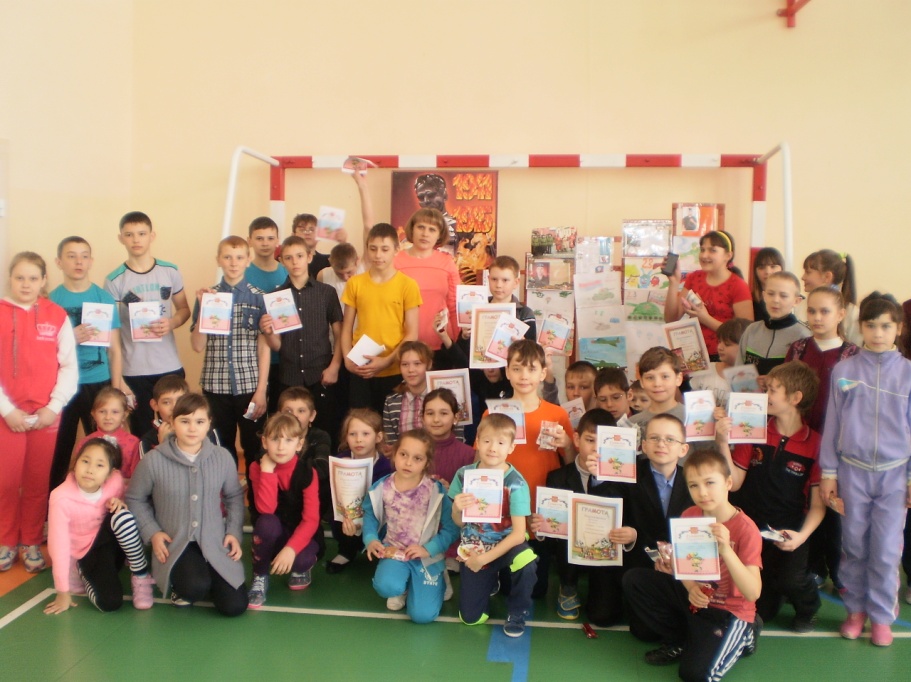 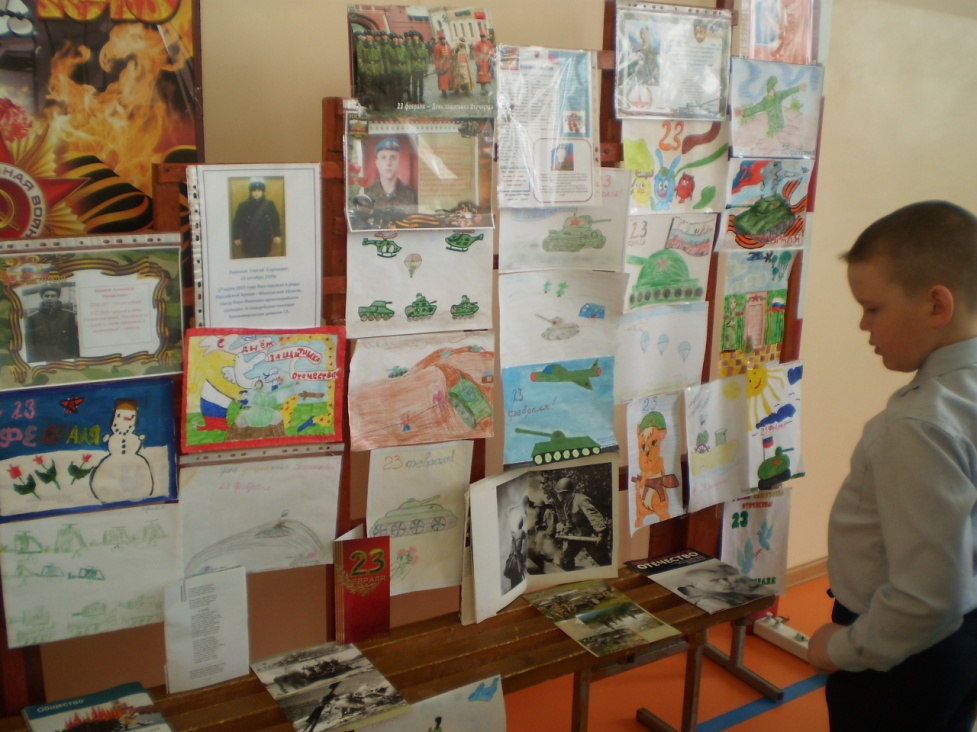 